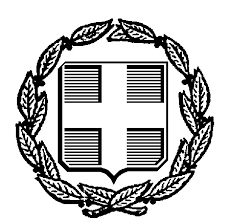 ΕΛΛΗΝΙΚΗ ΔΗΜΟΚΡΑΤΙΑΕΙΡΗΝΟΔΙΚΕΙΟ ΝΕΑΣ ΙΩΝΙΑΣ                          Αρ. Πρωτ   108 /23-04-2021Ταχ. Δ/νση: Λεωφ. Ηρακλείου 269 Ταχ. Κωδ.: 142 31Τηλέφωνο: 2102756280e-mail irinodikionionia @ yahoo.gr      Σύμφωνα με την Κοινή Υπουργική Απόφαση με Αριθμ. Δ1α/Γ.Π.οικ.26380/ 23.4.2021 (ΦΕΚ Β 1682/24.3.2021) Έκτακτα μέτρα προστασίας της δημόσιας υγείας από τον κίνδυνο περαιτέρω διασποράς του κορωνοϊού COVID-19 στο σύνολο της Επικράτειας για το διάστημα από τη Μ. Δευτέρα, 26 Απριλίου 2021 και ώρα 6:00 έως και τη Δευτέρα, 3 Μαΐου 2021 και ώρα 6:00», ή οποία σύμφωνα με το άρθρο 14, παρ. 1, τίθεται σε ισχύ από τη Μ. Δευτέρα, 26 Απριλίου 2021 και ώρα 6:00 έως και τη Δευτέρα, 3 Μαΐου 2021 και ώρα 6:00 για το  επίπεδο πολύ αυξημένου κινδύνου στο οποίο εντάσσεται κατά το άρθρο 1, 1 Α), α)  αα) της ως άνω ΚΥΑ, η Περιφέρεια Αττικής.:      «...• 3. α) Αναστέλλονται προσωρινά οι δίκες ενώπιον των πολιτικών και ποινικών δικαστηρίων.β) Εξαιρούνται από την εφαρμογή της περ. α): βα) Οι δίκες της τακτικής διαδικασίας α' βαθμού, οι οποίες εκδικάζονται σύμφωνα με τον ν. 4335/2015 (Α' 87).….βγ) Οι δίκες ανακοπών κατά της εκτελεστικής διαδικασίας, στις οποίες δύνανται να εξετάζονται μάρτυρες στο ακροατήριο.βδ) Οι δίκες εργατικών διαφορών στις οποίες δύνανται να εξετάζονται μάρτυρες στο ακροατήριο.…βζ) οι δίκες ασφαλιστικών μέτρων που έχουν ως αντικείμενο εργατικές διαφορές, ανακοπές και αιτήσεις αναστολής κατά της εκτελεστικής διαδικασίας, διατροφές από τον νόμο, επιμέλεια και επικοινωνία, εγγυοδοσία, εγγραφή ή εξάλειψη ή μεταρρύθμιση προσημείωσης υποθήκης, συντηρητική κατάσχεση κινητής ή ακίνητης περιουσίας, ευρωπαϊκή διαταγή δέσμευσης λογαριασμού κατά άρθρο 738Α ΚΠολΔ, τις ανακλήσεις αυτών, τις σχετικές με αυτές διαφορές του άρθρου 702 ΚΠολΔ, καθώς και τις δίκες της παρ. 3 του άρθρου 943 ΚΠολΔ, στις οποίες δύναται να εξετάζονται μάρτυρες στο ακροατήριο.Στις υποπερ. …βγ) ….και βζ) υπάγεται και η εκδίκαση παραδεκτώς σωρευομένων στο ίδιο δικόγραφο αιτημάτων. βη) Οι δίκες εκούσιας δικαιοδοσίας πρώτου βαθμού, οι δίκες πρώτου βαθμού που αφορούν ειδικούς νόμους οι οποίες δικάζονται με τη διαδικασία της εκούσιας δικαιοδοσίας και οι δίκες πρώτου βαθμού του ν. 3869/2010 και του άρθρου 1 του ν. 4745/2020 (Α' 214), στις οποίες δεν εξετάζονται μάρτυρες, αποκλειστικά με τη δυνατότητα προσκόμισης ενόρκων βεβαιώσεων. Ειδικώς και κατ' εξαίρεση στις δίκες εκούσιας δικαιοδοσίας που έχουν ως αντικείμενο τη θέση σε δικαστική συμπαράσταση (άρθρα 801 επ. ΚΠολΔ), την κήρυξη ιδιόγραφης διαθήκης ως κυρίας (άρθρο 803 παρ. 3 ΚΠολΔ) και στις δίκες των άρθρων 68 επ. του ν. 4307/2014 (Α' 246) δύνανται να εξετάζονται μάρτυρες στο ακροατήριο.Στην υποπερ. βη) πρώτο εδάφιο λαμβάνει χώρα την προτεραία της δικασίμου έγγραφη δήλωση των πληρεξουσίων δικηγόρων των διαδίκων, ότι η συγκεκριμένη υπόθεση θα εκδικασθεί χωρίς την εξέταση μαρτύρων, η οποία κοινοποιείται στις γραμματείες των δικαστηρίων με τη χρήση ηλεκτρονικής αλληλογραφίας. Εφόσον όλοι οι διάδικοι έχουν υποβάλει δήλωση κατά το προηγούμενο εδάφιο, η υπόθεση συζητείται παρουσία των πληρεξουσίων δικηγόρων των διαδίκων, χωρίς την εξέταση μαρτύρων. Σε περίπτωση κατά την οποία δεν υποβληθεί η δήλωση του ανωτέρω εδαφίου από τους πληρεξούσιους δικηγόρους των διαδίκων, οι υποθέσεις αποσύρονται και δεν συζητούνται, χωρίς να απαιτείται η παρουσία των πληρεξουσίων δικηγόρων των διαδίκων. Δεν απαιτείται υποβολή δήλωσης εκ μέρους του εισαγγελέα, όταν παρίσταται ως διάδικος.Συναινετικά αιτήματα αναβολής για τις υποπερ. ββ) έως και βη), υποβάλλονται σύμφωνα με την παρ. 3 του άρθρου 83 του ν. 4790/2021.….βια) Οι αιτήσεις χορήγησης και ανάκλησης προσωρινών διαταγών, οι οποίες συζητούνται δια υπομνημάτων των πληρεξουσίων δικηγόρων των διαδίκων και χωρίς την εξέταση μαρτύρων. Οι προσωρινές διαταγές που έχουν χορηγηθεί και έχουν ισχύ έως τη συζήτηση της υπόθεσης, παρατείνονται οίκοθεν με απόφαση του Προέδρου Υπηρεσίας, ο οποίος ορίζει τη διάρκεια της παράτασης των προσωρινών διαταγών.…βιθ) Η δημοσίευση αποφάσεων.»       Εν όψει των ανωτέρω αποφασίζουμε ότι για το χρονικό διάστημα  από τη Μ. Δευτέρα, 26 Απριλίου 2021 και ώρα 6:00 έως και τη Δευτέρα, 3 Μαΐου 2021 και ώρα 6:00,  η λειτουργία του δικαστηρίου και της γραμματείας του Ειρηνοδικείου Νέας Ιωνίας θα γίνεται όπως παρακάτω:        Θα δικάζονται: 1) Οι δίκες της τακτικής διαδικασίας α’ βαθμού, οι οποίες εκδικάζονται σύμφωνα με τις διατάξεις του ν. 4335/2015 (Α' 87).        2) Οι δίκες ανακοπών κατά της εκτελεστικής διαδικασίας, στις οποίες δύνανται να εξετάζονται μάρτυρες στο ακροατήριο. Στην περίπτωση αυτή υπάγεται και η εκδίκαση παραδεκτώς σωρευομένων στο ίδιο δικόγραφο αιτημάτων.         3) Οι δίκες εργατικών διαφορών στις οποίες δύνανται να εξετάζονται μάρτυρες στο ακροατήριο.        4) Οι δίκες ασφαλιστικών μέτρων που έχουν ως αντικείμενο εργατικές διαφορές, ανακοπές και αιτήσεις αναστολής κατά της εκτελεστικής διαδικασίας εγγραφή ή εξάλειψη ή μεταρρύθμιση προσημείωσης υποθήκης, συντηρητική κατάσχεση κινητής ή ακίνητης περιουσίας, ευρωπαϊκή διαταγή δέσμευσης λογαριασμού κατά το άρθρο 738Α ΚΠολΔ, τις ανακλήσεις αυτών, τις σχετικές με αυτές διαφορές του άρθρου 702 ΚπολΔ, καθώς και τις δίκες της παρ. 3 του άρθρου 943 ΚΠολΔ, στις οποίες δύναται να εξετάζονται μάρτυρες στο ακροατήριο.  Στην περίπτωση αυτή υπάγεται και η εκδίκαση παραδεκτώς σωρευομένων στο ίδιο δικόγραφο αιτημάτων.         Στις ως άνω περιπτώσεις 1, 2, 3 και 4 δεν απαιτείται υποβολή έγγραφης δήλωσης την προηγούμενη ημέρα της δικασίμου.       5) Οι δίκες εκούσιας δικαιοδοσίας πρώτου βαθμού, οι δίκες πρώτου βαθμού που αφορούν ειδικούς νόμους οι οποίες εκδικάζονται με τη διαδικασία της εκούσιας δικαιοδοσίας και οι δίκες πρώτου βαθμού του ν. 3869/2010 και του άρθρου 1 του ν. 4745/2020 (Α' 214), στις οποίες δεν εξετάζονται μάρτυρες, αποκλειστικά με τη δυνατότητα προσκόμισης ενόρκων βεβαιώσεων. Στην περίπτωση αυτή, λαμβάνει χώρα την προτεραία της δικασίμου έγγραφη δήλωση των πληρεξουσίων δικηγόρων των διαδίκων, ότι η συγκεκριμένη υπόθεση θα εξεταστεί χωρίς την εξέταση μαρτύρων, η οποία κοινοποιείται στις γραμματείες των δικαστηρίων με τη χρήση ηλεκτρονικής αλληλογραφίας στην ηλεκτρονική διεύθυνση irinodikionionia @ yahoo.gr. Εφόσον όλοι οι διάδικοι έχουν υποβάλει δήλωση κατά το προηγούμενο εδάφιο, η υπόθεση συζητείται παρουσία των πληρεξουσίων δικηγόρων, χωρίς την εξέταση μαρτύρων. Οι πληρεξούσιοι δικηγόροι θα πρέπει, στην περίπτωση που η υπόθεση που τους αφορά εισάγεται προς εκφώνηση κατόπιν έγκαιρης υποβολής των έγγραφων δηλώσεων για μη εξέταση μαρτύρων, να παρίστανται νόμιμα σύμφωνα με τα οριζόμενα στις διατάξεις του Κ.Πολ.Δ., προς αποφυγή ερημοδικίας. Σε περίπτωση κατά την οποία δεν υποβληθεί η δήλωση του ανωτέρω εδαφίου από τους πληρεξούσιους δικηγόρους των διαδίκων, οι υποθέσεις αποσύρονται και δεν συζητούνται, χωρίς να απαιτείται η παρουσία των πληρεξουσίων δικηγόρων των διαδίκων. Δεν απαιτείται  υποβολή δήλωσης εκ μέρους του εισαγγελέα, όταν παρίσταται ως διάδικος. Συναινετικά αιτήματα αναβολής για τις υποπερ. 1) έως και 5), υποβάλλονται σύμφωνα με την παρ. 3 του άρθρου 83 του ν. 4790/2021, ατελώς, ήτοι χωρίς καταβολή μεγαροσήμου και τέλους αναβολής. Η αναβολή μπορεί να δοθεί και χωρίς παράσταση των πληρεξούσιων δικηγόρων στο ακροατήριο κατά την εκφώνηση της υπόθεσης από το οικείο πινάκιο ή έκθεμα κατά την ημέρα της δικασίμου, εφόσον οι δικηγόροι αυτοί διατυπώσουν σχετικό αίτημα σε κοινή ανέκκλητη δήλωσή τους, κατά την παρ. 2 του άρθρου 242 ΚΠολΔ και κατ’ απόκλιση της παρ. 2 του άρθρου 115 ΚΠολΔ, η οποία υποβάλλεται στην οικεία γραμματεία του δικαστηρίου μέσω μηνύματος ηλεκτρονικού ταχυδρομείου το αργότερο μέχρι τη δωδεκάτη ώρα της προηγούμενης της δικασίμου εργάσιμης ημέρας.        6) Ειδικώς και κατ’ εξαίρεση στις δίκες εκουσίας δικαιοδοσίας, που έχουν ως αντικείμενο την κήρυξη ιδιόγραφης διαθήκης ως κυρίας (803 παρ. 3ΚΠολΔ) δύνανται να εξετάζονται μάρτυρες στο ακροατήριο. Στην περίπτωση δεν απαιτείται υποβολή έγγραφης δήλωσης την προηγούμενη ημέρα της δικασίμου. Η κήρυξη κυρίας αυτών θα γίνεται από τον Ειρηνοδίκη Υπηρεσίας. Οι πληρεξούσιοι δικηγόροι και οι μάρτυρες θα εισέρχονται στο γραφείο του Ειρηνοδίκη υπηρεσίας ξεχωριστά για την κάθε υπόθεση, ενώ οι πληρεξούσιοι των υπολοίπων υποθέσεων και οι μάρτυρές τους θα αναμένουν στον αίθριο χώρο του Ειρηνοδικείου.    7) Κατατίθενται δικόγραφα πέραν των παραπάνω διαδικασιών που εξαιρούνται της αναστολής και ειδικών διαδικασιών, εκουσίας δικαιοδοσίας, διαταγών πληρωμής και διαταγών απόδοσης μισθίου, δικόγραφα ενδίκων μέσων και βοηθημάτων, κατόπιν επικοινωνίας με τα αρμόδια γραφεία στα τηλέφωνα 2102793289 και 2102725072 για ραντεβού. Παρακαλούνται οι κ.κ. πληρεξούσιοι Δικηγόροι, προς αποφυγή συγχρωτισμού, να προβαίνουν σε ηλεκτρονική κατάθεση δικογράφων, όπου αυτό είναι δυνατό.      8) Η δημοσίευση των δημοσίων διαθηκών, θα λάβει χώρα κανονικά. Επίσης ιδιόγραφες διαθήκες για δημοσίευση μπορούν να προσάγονται στη γραμματεία του δικαστηρίου, μόνο κατόπιν ραντεβού στα πιο πάνω τηλέφωνα. Η δημοσίευση αυτών θα γίνεται από τον Ειρηνοδίκη Υπηρεσίας. Ακόμα, θα δημοσιεύονται διατάξεις αναγνώρισης ή τροποποίησης του καταστατικού σωματείων. Καταθέσεις αιτήσεων για έκδοση πιστοποιητικών κληρονομητηρίων θα πραγματοποιούνται κανονικά, κατόπιν ραντεβού.       9) Οι αιτήσεις χορήγησης και ανάκλησης προσωρινών διαταγών, οι οποίες συζητούνται δια υπομνημάτων των πληρεξουσίων δικηγόρων των διαδίκων και χωρίς την εξέταση μαρτύρων. Το ίδιο ισχύει και για τις προσωρινές διαταγές των Ν. 3869/2010 και 4605/2019. Οι προσωρινές διαταγές που έχουν χορηγηθεί και έχουν ισχύ έως τη συζήτηση της υπόθεσης, παρατείνονται οίκοθεν με απόφαση του Προέδρου Υπηρεσίας, ο οποίος ορίζει τη διάρκεια της παράτασης των προσωρινών διαταγών.          10) Θα συζητούνται συναινετικές προσημειώσεις υποθήκης, ανάκληση, η εξάλειψη και η μεταρρύθμιση συναινετικής προσημείωσης με έγγραφη διαδικασία σύμφωνα με το άρθρο 161 παρ 1 και 2 του ν. 4764/2020 (Τεύχος A’ 256/23.12. 2020), η ισχύς των οποίων παρατάθηκε με την Υπουργική απόφαση με Αριθμ. 16737/2021 – ΦΕΚ Β 1226/30-03-2021, για το χρονικό διάστημα από την 1η Απριλίου 2021 έως και τις 30 Ιουνίου 2021. Η συζήτηση των αιτήσεων που αφορούν σε συναινετική ανάκληση, εξάλειψη και μεταρρύθμιση προσημείωσης υποθήκης, θα διεξάγεται ενώπιον του Ειρηνοδίκη Υπηρεσίας εγγράφως, κατά παρέκκλιση της παρ.2 του άρθρου 115 ΚΠολΔ και οι διάδικοι θα παρίστανται στο ακροατήριο του δικαστηρίου, με δήλωση, σύμφωνα με την παρ.2 του άρθρου 242 ΚΠολΔ.       11) Θα λαμβάνονται δηλώσεις αποποίησης κληρονομιάς, κατόπιν ραντεβού προς αποφυγή συνωστισμού. Επίσης θα λαμβάνονται δηλώσεις τρίτου και θα βεβαιώνεται το  γνήσιο υπογραφής συναινετικών διαζυγίων.       12) Νομική βοήθεια θα χορηγείται μόνο για τις ως άνω εξαιρούμενες της αναστολής περιπτώσεις. Η κατάθεση των σχετικών αιτήσεων θα λαμβάνει χώρα κατόπιν προηγούμενης συνεννόησης με τη γραμματεία του δικαστηρίου.       13) Θα λαμβάνονται ένορκες βεβαιώσεις που προσάγονται προαποδεικτικώς με τις προτάσεις μόνο κατόπιν κλήσεως. Για τη λήψη τους θα προηγείται τηλεφωνική επικοινωνία με τη γραμματεία στο τηλέφωνο 2102799494, για την αποφυγή του παρατηρούμενου  στο τμήμα συνωστισμού.       14) Θα δημοσιεύονται αποφάσεις, διατάξεις κληρονομητηρίων και σωματείων και θα εκδίδονται απόγραφα. Αντίγραφα αποφάσεων, διατάξεων κληρονομητηρίων και σωματείων θα χορηγούνται μόνον κατόπιν προηγούμενης συνεννόησης (τηλεφωνικά ή μέσω email) με τη Γραμματεία του παρόντος Δικαστηρίου. Οι αιτήσεις για την έκδοση των διατάξεων θα κατατίθενται κατόπιν ραντεβού.          Οι γραμματείς του Δικαστηρίου κατά το ως άνω χρονικό διάστημα δεν θα εξυπηρετούν το κοινό και τους πληρεξουσίους δικηγόρους σε άλλα αντικείμενα, πλην των προβλεπόμενων ως άνω εξαιρέσεων λειτουργίας του δικαστηρίου,      καθώς και εκείνων που, κατά περίπτωση και κατά την κρίση του Ειρηνοδίκη υπηρεσίας έχουν κατεπείγοντα χαρακτήρα και χρήζουν άμεσης αντιμετώπισης. Προανάκριση θα διενεργείται κανονικά.         Τέλος για το ως άνω διάστημα ορίζονται τα παρακάτω μέτρα για την ασφαλή λειτουργία του δικαστηρίου: 1) η υποχρεωτική χρήση μη ιατρικής μάσκας από τους δικαστές, γραμματείς, συνηγόρους, διαδίκους και λοιπούς παριστάμενους εντός των χώρων των δικαστηρίων, 2) διαθεσιμότητα αλκοολούχου αντισηπτικού διαλύματος σε όλους τους χώρους, 3) τήρηση ενάμισι (1,5) μέτρου απόστασης μεταξύ φυσικών προσώπων, 4) ο ανώτατος αριθμός των εισερχομένων ατόμων εντός του ακροατηρίου δεν θα υπερβαίνει τα δέκα πέντε (15) άτομα.                        Η Διευθύνουσα το Ειρηνοδικείο Νέας Ιωνίας                                                                       Παρασκευή Φλούδα